Gerrardstown Presbyterian Church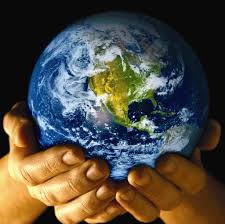 Order of WorshipSep. 4, 2016PreludeWelcome and Announcements *Greeting  Response: #399 God Welcomes AllPrayer of Invocation*Call to Worship  (Psalm 139:1-6)Leader: O Lord, you have searched me and known me,All: You know when I sit down and when I rise up; you discern my thoughts from far.Leader: You search out my path and my lying down, and are acquainted with all my ways.All: Even before a word is on my tongue, O Lord, you know it completely. You hem me in, behind and before and lay your hand upon me.Leader: Such knowledge is too wonderful for me; it is so high I cannot attain it.All: We rejoice that we are well known and well loved. We offer to you O Lord our praise and thanks!*Opening Hymn:  #37 Let All Things Now LivingCall to ConfessionPrayer of Confession (unison) Loving God, who never slumbers nor sleeps, thank you that you challenge us to take a Sabbath rest from our labors. We confess we have often let our work consume us. Today we offer to you our labor, whatever it may be, that what we do and say might be pleasing to you and we might learn to rest in you, our Rock and our Redeemer.…(silent confession)Assurance of Pardon*Gloria PatriChildren’s MessageMusical InterludePastoral Prayer and Lord’s PrayerHymn of Meditation #468 In My Life Lord Be Glorified Sermon: Honing in on True Hospitality: God’s Garden PartyGenesis 1-3 selected versesLeader: The Word of the LordPeople: Thanks be to God.Call to OfferingOffertory*Doxology*Prayer of Thanksgiving*Apostle’s Creed Traditional Version (see card in pew)*Closing Hymn #372 O For a World *Charge and Benediction*Congregational Response #543 Walking behind to hem my journey, going ahead to light my way, and from beneath, above, and all ways; O Christ surround me; O Christ surround me.Beverly Hughes, OrganistRev. Karen Greenawalt, Pastor*You are invited to standAnnouncementsPrayers: Charles Linton, Laila Kavaldjian, Amelia Sturm, Grace Weekley, Kenneth Corbin, Samantha Oester, Jim Butts, Kenda Butts, Leonard McDaniel, Norma Westbrook, Jane Lane, Janet and Bill Starr, the areas of WV and MD recovering from flooding, GPC, our pastorMartinsburg Union Rescue Mission is collecting paper goods for September. Please place them in the round barrel next to the piano in the Lecture room.A Congregational Meeting has been called for next Sunday, Sep. 11 after worship for the purpose of electing members to a nominating committee.Sunday School for adults will return September 11, 2016 at 9:45am in the Lecture room. The books What Matters Most: How We Got the Point But Missed the Person are available in the Lecture room. Child care will be provided for those with children.Save the Date: September 24 Make ‘n Take Returns! From 10-1130am. There are door hangers on the Lecture Room table. Invite a friend!Thank you to Bev and Bob Hughes and all who helped make the Community Dinner this past week a big success! Sign up today for the Big Event at Massanetta Camp and Conference Center Sep. 10, 2016. Brochures are on the table in the Lecture room.To contact Pastor Karen please call her cell #407-619-2821 or the church office #304-229-2316.